Вниманию родителей!У вашего ребенка возникло желание выразить  свою гражданскую позицию и пойти на несанкционированное мероприятие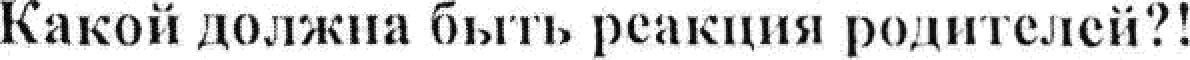 1. Важно понимать и знать, в 14-16 лет  человек считает себя уже взрослым и самостоятельным, хотя все еще является ребенком.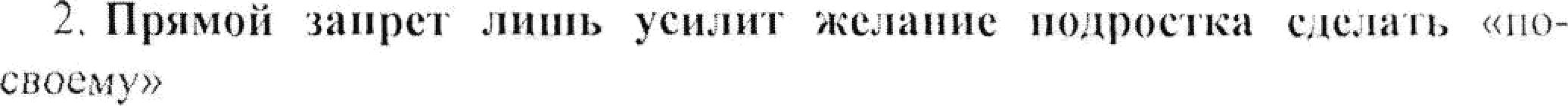 Не запрещайте,	а	обсудите с ним, какие могут быть административные и уголовные последствия для него, и для вас, как его родителей, не говоря уже о риске получить травмы в случае «насильственных действий и провокаций».Для сведения:В	соответствии	со	статьей	20	Уголовного  кодекса, уголовной 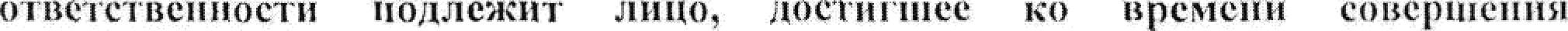 преступления 16-ти летнего возраста, при этом по ряду тяжких преступлений уголовная ответственность наступает с 14-ти летнего возраста.В соответствии со статьей 2.3. Кодекса об административных правонарушениях, административной ответственности подлежит лицо, достигшее к моменту совершения административного правонарушения возраста 16-ти лет.В зависимости от конкретных обстоятельств подросток, участвующий в несанкционированном протестном митинге, может быть привлечен к:административной ответственности за: неповиновение законному требованию сотрудника полиции или Росгвардии (ст. 19.3 KoAП РФ) и (или) участие в несанкционированных: собрании, митинге, демонстрации, шествии или пикетировании (ст. 20.2 КоАП РФ).уголовной ответственности за: массовые беспорядки (ст. 212 УК РФ), приведение в негодность транспортных средств или путей сообщения, а равно умышленное блокирование транспортных коммуникаций, объектов транспортной инфраструктуры либо воспрепятствование движению транспортных средств и пешеходов на путях сообщения, улично-дорожной сети (ст. 267 УК РФ), применение насилия в отношении представителя власти (ст. 318 УК РФ), оскорбление представителя власти (ст. 319 УК РФ).Угрозы и запугивания вам не помогут! Необходимо объяснить ребенку, что, участвуя в таких акциях, он является лишь инструментом для политических игр и средством для манипуляции.Помните! Пока вашему ребенку не исполнилось 18 лет, полную ответственность за его воспитание несете за него Вы, родители!Займите Вашего ребенка чем-то полезным и интересным в выходные дни.